сценарий урока: фамилия, имя, отчество педагога:Пухальская Надежда Александровна должность и место работы:учитель математики МАОУ СОШ №14 имени А.Ф. Лебедева г. Томска направление конкурса: естественнонаучное тема урока: Многоугольники (§13.П114)урок в теме: Урок 2 «Выпуклые многоугольники» тип урока: изучение нового материала отработка ЗУН. класс: 9 цели урока: изучение учащимися нового определения и  понимания: многоугольник, элементы многоугольника, выпуклый и невыпуклый многоугольник; ознакомление со свойством углов выпуклого многоугольника.задачи урока: обучающие:      1)  научиться распознавать  многоугольники и его элементы, выпуклые  многоугольники и его элементы, изображать их; 2) изучить свойства выпуклого многоугольника и уметь доказывать теорему о сумме углов выпуклого многоугольника; 3) выработать простейшие умения применять свойства при решении задач;развивающие:    4) развивать логическое мышление учащихся;воспитывающие: 5) привить навык самостоятельности в работе.оборудование: Компьютер, проектор, экран, компьютерная презентация «Выпуклые многоугольники»  этапы и ход урока:   Основные этапы работы на уроке: повторение ранее изученного материала, введение  и закрепление понятий многоугольника и его элементов, выпуклого и невыпуклого многоугольников, введение  и закрепление текста теоремы о сумме углов выпуклого многоугольника, подведение итогов. деятельность педагога и обучающихся (воспитанников): Ход урока:I. Организационный момент. Проверка подготовки к уроку (визуально) во время приветствия педагогом детей.II.Проверка домашнего задания (условия задачи написаны на доске слайд №4) начинается с устного опроса: - Посмотрите на слайд №2. Что вы получите, если  мысленно в воображении соедините отрезками последовательно, цепочкой,  друг за другом на этой картинке звёзды?Предполагаемый ответ – получим ломаную;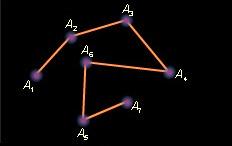 - Повторим названия элементов ломаной.1) точки А1А2А3А4А5А6А7           вершины    2) отрезки А1А2,А3А3,…,А6А7      стороны3) записать в тетради все пары не соседних вершин.4) записать в тетради все углы при вершинах.5) дать определение:  что такое ломаная?6) как найти длину ломаной?  Ответ записать в тетрадь.7) сколько видов ломаной вам известны?  Начертите ломаные 2 видов  в тетради .8) проверим решение домашней задачи.9) сформулировать теорему о длине ломаной.III. Ребята, если мы изменим конфигурацию ломаной, то можно получить новую фигуру, которой мы вместе с вами можем дать определение.Давайте вместе подумаем и ответим на вопрос: что можно сделать с двумя точками ломанойА1 и А7?- любые две точки можно соединить!Что же получится?-другая, более сложная фигура.Из чего она будет состоять?- из части плоскости и звеньев ломаной, которая уже будет замкнутой.Таким образом, мы пришли к тому, что можем дать определение новой геометрической фигуре!А какие похожие, на эту, вы знаете уже геометрические фигуры?- треугольник, четырёхугольник и их частные виды.И как же мы назовём новую фигуру.Учащиеся должны посмотреть на доску и прочитать название темы урока. (Я предлагаю сформулировать определение многоугольника наиболее сильным учащимся, после чего даю формулировку из учебника). Одновременно предлагаю рассмотреть рис273 на стр. 203И задаю следующий вопрос:Чем отличаются эти два многоугольника?- один похож на мяч, другой на мяч, по которому ударили (может ответить ученик).Многоугольники бывают выпуклые и невыпуклые (предлагаю найти их определение в учебнике на стр. 203).В многоугольнике, как и в четырёхугольнике можно проводить диагонали (слайд №5). Если мы из одной вершины многоугольника будем проводить диагонали, то мы не сможем провести диагонали в соседние вершины из данной, и в данную вершину, т.е. в любом многоугольнике их можно провести на 3 меньше, чем самих вершин.Проводя диагонали в многоугольнике, мы его делим на несколько треугольников, и их получается на два меньше, чем число вершин многоугольника, т. к. на каждую диагональ нужны две точки.Учащимся предлагается заполнить карточки контроля знаний (работа в группах). Слайд №10.Нам известно, что сумма углов в треугольнике равна 1800. А можно ли узнать, чему равна сумма внутренних углов многоугольника?Сформулируем и докажем теорему: «Сумма углов выпуклого многоугольника равна 1800·(n-2)», где n-число сторон и вершин многоугольника.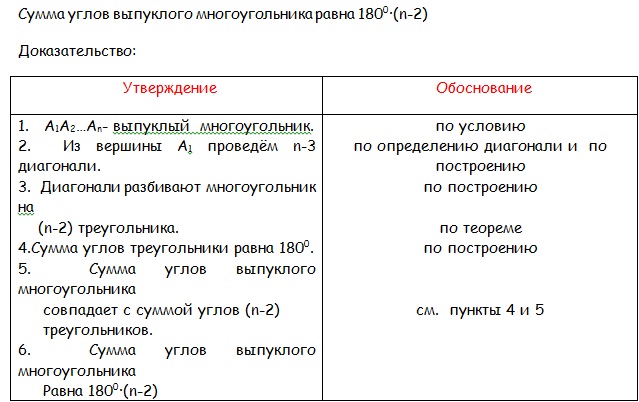 Ребята, рассмотрите внимательно оба рисунка и закрасьте карандашомВнешние углы многоугольника. Слайд №10.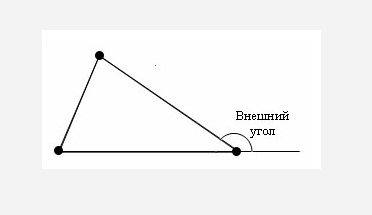 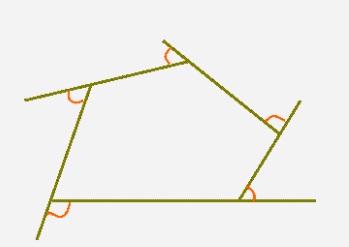 IV. Закрепим новые знания решением задач.А. Устно решить задачи.1) Может ли пятиугольник иметь стороны 3см, 4см, 6см, 8см и 25см?2) Вычислите сумму углов: а) пятиугольника; б) девятиугольника.Б. Письменно решим в тетрадях задачи №9. Чему равна сумма внешних углов выпуклого многоугольника, взятых по одному при каждой вершине?Р е ш е н и е:          Сумма внутреннего угла многоугольника и смежного с ним внешнего угла равна 1800, а таких углов всего n, поэтому 1800·n - 1800·(n-2)=3600.№11. Докажите, что у четырёхугольника, описанного около окружности, суммы длин противоположных сторон равны.                                                  Дано: ABCD – описанный четырёхугольник.                                                  Доказать: AB+DC=AD+BC.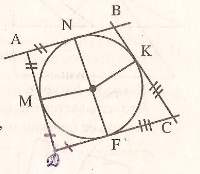    Доказательство:1)AB,BC,DC,AD-касательные, N,K,F,M- точки касания. AN=AM, NB=BK, KC=FC, DF=MD – отрезки касательных, проведённые из одной точки.2) AB+DC=AN+NB+FC+DF=AM+BK+KC+MD=AD+BC,  AB+DC=AD+BC, что и требовалось доказать.V. Подведём  итоги урока.Чем отличается выпуклый многоугольник от невыпуклого многоугольника?Чему равна сумма углов выпуклого многоугольника?Продолжите фразу: « Сегодня я на уроке узнал о…»Продолжите фразу: «Сегодня я на уроке научился…»Ребята, где вы видите применение многоугольников в повседневной жизни, взгляните на слайд №12.VI. Домашнее задание.п.114; вопросы 3-7; задачи №№ 8, 10.Используемая литература и интернет - ресурсы:1.Учебник Геометрия 7-9 автор А. В. Погорелов.2. Книга Геометрия 9 класс. Поурочные планы по учебнику А.В. Погорелова. Автор-составитель Ю.А. Киселёва. – Волгоград: Учитель, 2007.-280с.3. http://festival.1september.ru/4. http://dic.academic.ru/dic.nsf/enc3p/90090 5. http://nsportal.ru/.6. http://www.teorver.ru/